Miyazaki International CollegeCourse SyllabusSpring 2020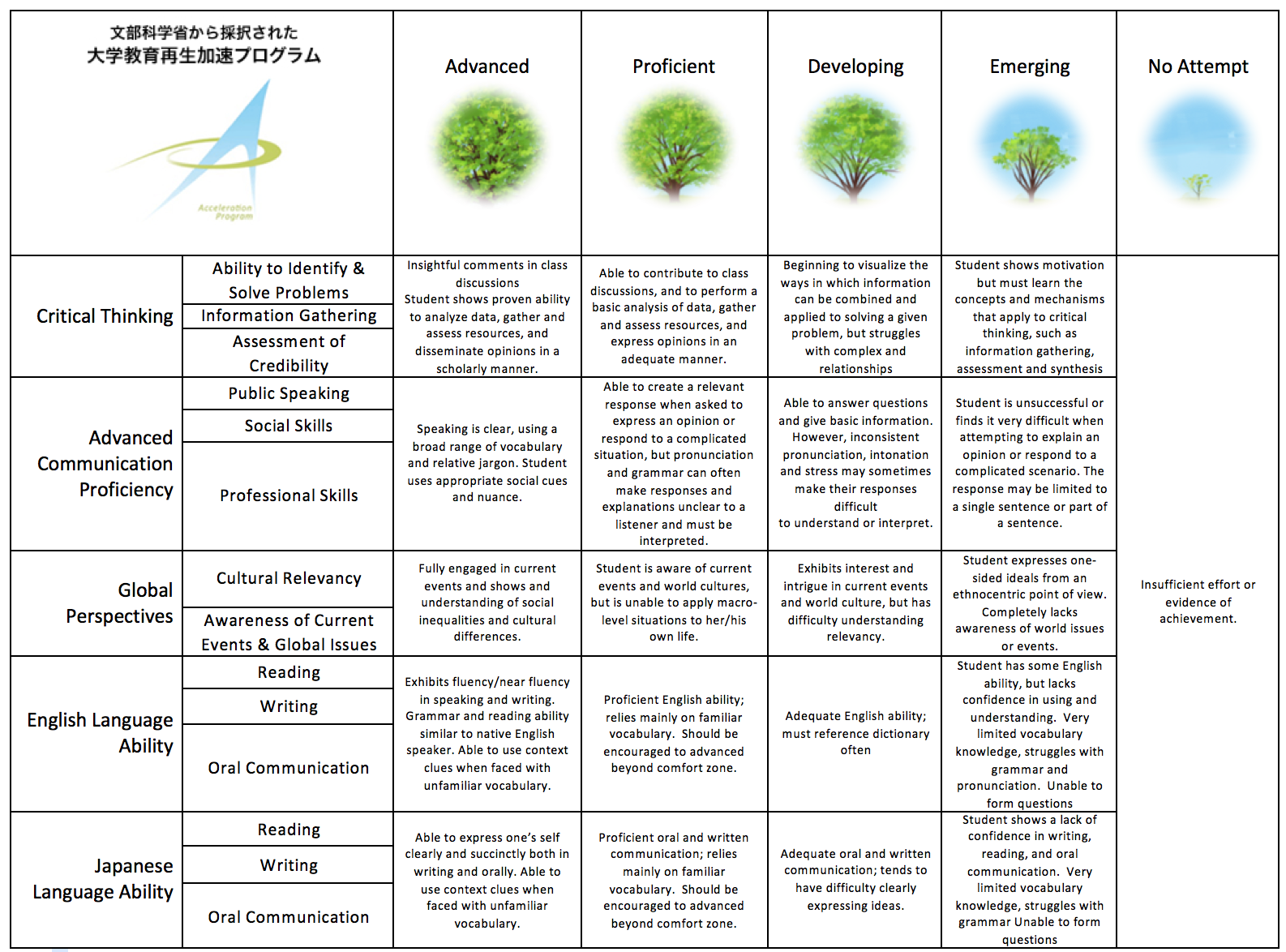 Course Title (Credits)Phi 301-1: Logic (3 Credits)Content TeacherContent TeacherInstructorNahum Brown, PhDE-mail addressnbrown@sky.miyazaki-mic.ac.jpOffice/Ext1-202 / 3711Office hoursTues & Thurs: 14.30-16.00 (and by appointment)DayContent/ActivitiesContent/Activities1Basic Concepts: Arguments, Premises, and Conclusions, Ch. 1.1Basic Concepts: Arguments, Premises, and Conclusions, Ch. 1.12Basic Concepts: Arguments, Premises, and Conclusions, Ch. 1.1Basic Concepts: Arguments, Premises, and Conclusions, Ch. 1.13Basic Concepts: Recognizing Arguments, Ch.1.2Basic Concepts: Recognizing Arguments, Ch.1.24Basic Concepts: Recognizing Arguments, Ch.1.2Basic Concepts: Recognizing Arguments, Ch.1.25Basic Concepts: Deduction and Induction, Ch. 1.3Basic Concepts: Deduction and Induction, Ch. 1.36Basic Concepts: Deduction and Induction, Ch. 1.3Basic Concepts: Deduction and Induction, Ch. 1.37Basic Concepts: Deduction and Induction, Ch. 1.3Basic Concepts: Deduction and Induction, Ch. 1.38Basic Concepts: Validity, Truth, Soundness, Strength, Cogency, Ch 1.4Basic Concepts: Validity, Truth, Soundness, Strength, Cogency, Ch 1.49Basic Concepts: Validity, Truth, Soundness, Strength, Cogency, Ch 1.4Basic Concepts: Validity, Truth, Soundness, Strength, Cogency, Ch 1.410Basic Concepts: Validity, Truth, Soundness, Strength, Cogency, Ch 1.4Basic Concepts: Validity, Truth, Soundness, Strength, Cogency, Ch 1.411ReviewReview12Test 1: Basic ConceptsTest 1: Basic Concepts13Informal Fallacies: Fallacies in General, Ch. 3.1Informal Fallacies: Fallacies in General, Ch. 3.114Informal Fallacies: Fallacies of Relevance, Ch. 3.2Informal Fallacies: Fallacies of Relevance, Ch. 3.215Informal Fallacies: Fallacies of Relevance, Ch. 3.2Informal Fallacies: Fallacies of Relevance, Ch. 3.216Informal Fallacies: Fallacies of Relevance, Ch. 3.2Informal Fallacies: Fallacies of Relevance, Ch. 3.217Informal Fallacies: Fallacies of Weak Induction, Ch. 3.3Informal Fallacies: Fallacies of Weak Induction, Ch. 3.318Informal Fallacies: Fallacies of Weak Induction, Ch. 3.3Informal Fallacies: Fallacies of Weak Induction, Ch. 3.319Informal Fallacies: Fallacies of Weak Induction, Ch. 3.3Informal Fallacies: Fallacies of Weak Induction, Ch. 3.320ReviewReview21Test 2: Informal FallaciesTest 2: Informal Fallacies22Propositional Logic: Symbols and Translation, Ch. 6.1Propositional Logic: Symbols and Translation, Ch. 6.123Propositional Logic: Symbols and Translation, Ch. 6.1Propositional Logic: Symbols and Translation, Ch. 6.124Propositional Logic: Symbols and Translation, Ch. 6.1Propositional Logic: Symbols and Translation, Ch. 6.125Propositional Logic: Symbols and Translation, Ch. 6.1Propositional Logic: Symbols and Translation, Ch. 6.126Propositional Logic: Truth Functions, Ch. 6.2Propositional Logic: Truth Functions, Ch. 6.227Propositional Logic: Truth Functions, Ch. 6.2Propositional Logic: Truth Functions, Ch. 6.228Propositional Logic: Truth Functions, Ch. 6.2Propositional Logic: Truth Functions, Ch. 6.229ReviewReview30Test 3: Propositional LogicTest 3: Propositional LogicRequired Materials:Required Materials:Bring a highlighter, a red pen, a pencil, an eraser, an English-English dictionary, and an A-4 binder to every class. Instead of using a standard textbook, handouts will be given in class. There are no textbooks necessary. Bring a highlighter, a red pen, a pencil, an eraser, an English-English dictionary, and an A-4 binder to every class. Instead of using a standard textbook, handouts will be given in class. There are no textbooks necessary. Course Policies (Attendance, etc.):Course Policies (Attendance, etc.):You are expected to be punctual and to attend all lessons. A delay or early departure will be counted as a half (0.5) day absence. However, any absence, delay, or early departure can be excused if an official document (e.g., doctor’s note) is submitted within 7 days of such an occurrence. When you miss a lesson, it is your responsibility to see your teachers afterwards (and perhaps other students who attended the lesson), to find out how to catch up with the work you missed. If you expect to be absent from a forthcoming lesson, you should email your teacher to explain your absence at least one day in advance. A maximum of four and a half (4.5) absences is allowed. The fifth absence will automatically result in a withdrawal from the course. You are expected to be punctual and to attend all lessons. A delay or early departure will be counted as a half (0.5) day absence. However, any absence, delay, or early departure can be excused if an official document (e.g., doctor’s note) is submitted within 7 days of such an occurrence. When you miss a lesson, it is your responsibility to see your teachers afterwards (and perhaps other students who attended the lesson), to find out how to catch up with the work you missed. If you expect to be absent from a forthcoming lesson, you should email your teacher to explain your absence at least one day in advance. A maximum of four and a half (4.5) absences is allowed. The fifth absence will automatically result in a withdrawal from the course. Class Preparation and Review:Class Preparation and Review:Students are expected to spend at least one hour reviewing and doing homework and one hour preparing for every hour of lesson time.Students are expected to spend at least one hour reviewing and doing homework and one hour preparing for every hour of lesson time.Grades and Grading Standards:Grades and Grading Standards:  Participation and Homework: 10%  Quizzes 15% (5% x 3)   Unit Tests: 75% (25% x 3)ParticipationThe participation grade includes but is not limited to: being punctual, contributing to class activities, and overall attentiveness in class.Unit TestsA test will be held at the end of Units 1, 2, and 3. Absence from a test will result in a mark of ‘0’ unless documentation acceptable to Academic Affairs is provided. Make-up tests will only be provided if extenuating documentation is provided. If a make-up test is provided, it will be at least as hard as the original test.The final grade will be determined as below.A: 90-100 pointsB: 80-89 pointsC: 70-79 pointsD: 60-69 pointsF: Less than 60 pointsPlagiarismPlagiarism is not acceptable at MIC. Students must submit their own work and not copy from other sources, unless they credit their sources with appropriate referencing. Students caught copying information from other sources and pretending that it is their own work will automatically result in a grade of ‘F’ or withdrawal from the course.  Participation and Homework: 10%  Quizzes 15% (5% x 3)   Unit Tests: 75% (25% x 3)ParticipationThe participation grade includes but is not limited to: being punctual, contributing to class activities, and overall attentiveness in class.Unit TestsA test will be held at the end of Units 1, 2, and 3. Absence from a test will result in a mark of ‘0’ unless documentation acceptable to Academic Affairs is provided. Make-up tests will only be provided if extenuating documentation is provided. If a make-up test is provided, it will be at least as hard as the original test.The final grade will be determined as below.A: 90-100 pointsB: 80-89 pointsC: 70-79 pointsD: 60-69 pointsF: Less than 60 pointsPlagiarismPlagiarism is not acceptable at MIC. Students must submit their own work and not copy from other sources, unless they credit their sources with appropriate referencing. Students caught copying information from other sources and pretending that it is their own work will automatically result in a grade of ‘F’ or withdrawal from the course.Methods of Feedback:Methods of Feedback:In principle, graded work will be returned within one or two weeks of submission with appropriate feedback, i.e., grade, comments, etc.In principle, graded work will be returned within one or two weeks of submission with appropriate feedback, i.e., grade, comments, etc.Diploma Policy Objectives:Diploma Policy Objectives:Work completed in this course helps students achieve the following Diploma Policy objectives: Advanced thinking skills (comparison, analysis, synthesis, and evaluation) based on critical thinking (critical and analytic thought)The ability to identify and solve problemsWork completed in this course helps students achieve the following Diploma Policy objectives: Advanced thinking skills (comparison, analysis, synthesis, and evaluation) based on critical thinking (critical and analytic thought)The ability to identify and solve problemsNotes:	Notes:	The schedule, policies, and procedures in this course are subject to change at the discretion of the instructor.The schedule, policies, and procedures in this course are subject to change at the discretion of the instructor.